Hello Everyone Please find an outline of work for the coming week. You all did great work this week. I loved the robot pictures that you sent me! I have given you two experiments to do this week and you can record what you do on the experiment sheets in the pack you collected from school. We will be doing some more experiments over the coming weeks and I have included a list of the materials you will need for them on the website too….you probably have them in the house anyway. This week I would like to see a photo of two pieces of work from everyone:Conjunctions worksheet (this can be written into your copy);Busy at Maths page 162.Please start dusting off your World Book Day outfits as there is a rumour going around that there will be a ‘virtual world book day’ next week I can be emailed on firstclassbweeng2020@gmail.com Keep up the great work! I really love seeing how everyone is getting on so keep in touch   Stay safe everyone Miss BuckleyExtra activities for the week if you need them.Great Outdoor Games Booklet: choose some games from the booklet in your activity packSmall Ball Skills Booklet: practise underarm and overarm throwing and catching as shown in the bookletComplete two pages of My Home Learning 2020 Time CapsuleComplete 2 dot to dot activities from your packColour one of the Roald Dahl quotes in your packFr Coleman will be saying mass each Sunday at 11am (available online on the Glantane Facebook page). He will be including some of the Communion prayers and hymns in the masses if you would like to listen in and practice the responses, prayers and hymns. RTE Home school hub has lessons daily from 11am to 12 noonTG4 has daily lessons from 10am to 11amTables race: write out a list of sums and time yourself to see how fast you can do themLego 30 day challenge ‘The Body Coach’ on Facebook or ‘PE with Joe’ on Youtube have 30 minute workouts available daily online www.fyffesfitsquad.ie will start daily fitness sessions at 10am Art: design and make your own ‘chalk walk’ to challenge your family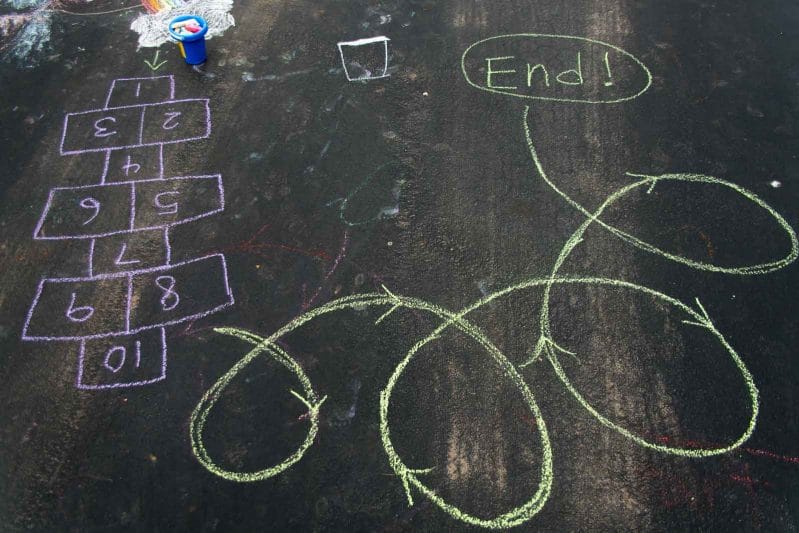 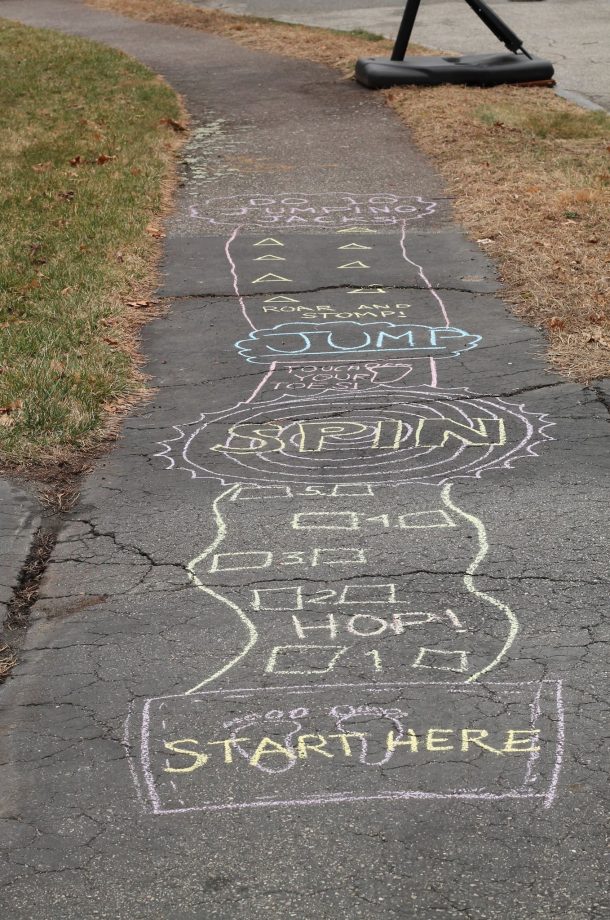 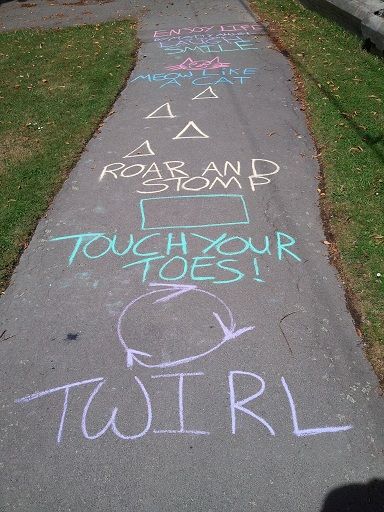 MondayTuesdayWednesdayThursdayFridayTables week 29Monday (-12)Tuesday (-12)Wednesday (-12)Thursday (-12)Tables testMathsP162Revision: add or subtract (be careful)P163:Classroom trail: can you remember your classroom?Question 8/9/11 answer about your kitchen/sitting roomP164 A Quick Look BackReading Eggs Recorder: EnglishAll Write Now page 57Questions All Write Nowpage 58f/k/capitalsAll Write Now page 59PluralsWorksheet Conjunctions (linking words)All Write Now page 60vowelsSESESmall Worldpage 84:Irish wild flowers(look out for flowers when you are walking)Small World page 85:SummerSmall World page 86/87:People in our schoolSmall World page 88/89: Natural materialsGaeilgeReading page:Obair BhaileReading page: Clós SúgarthaReading page:Mo sheomra codlataReading page:Am LuíExperimentsHow to make an egg floatFun with rolling eggs